ИНФОРМАЦИЯ                                                     от 13.04.2016 г.      В целях обеспечения проведения независимой антикоррупционной экспертизы 13.04.2016 г. проект муниципального нормативного правового акта постановление «Об утверждении Положения «О собраниях, митингах, демонстрациях, шествиях и пикетированиях на территории муниципального образования Южно-Одоевское Одоевского района» размещен в сети Интернет.      Срок проведения независимой антикоррупционной экспертизы при размещении указанного проекта в соответствии с п. 2.3.1.10. Порядка составляет не менее 7 дней (с13.04.2016г. по 21.04.2016г.). 
      Результаты независимой антикоррупционной экспертизы инициаторам проведения независимой антикоррупционной экспертизы рекомендуем направлять по почте, или курьерским способом на имя разработчика муниципального нормативного правового акта по адресу: Тульская область, Одоевский район, п. Стрелецкий, пл. Стрелецкая д. 97, или в виде электронного документа на электронный адрес: adm.iuzhno-odoewskoe@yandex.ru 

Глава администрации муниципального образования Южно-Одоевское  Одоевского района                                                                        И.А. Думчев  ПРОЕКТ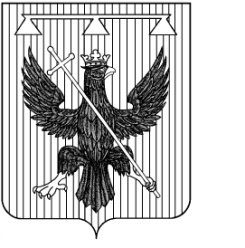 Администрация муниципального образования Южно-Одоевское Одоевского района ПОСТАНОВЛЕНИЕОт _______________                        п. Стрелецкий                                        № _______Об утверждении Положения«О собраниях, митингах, демонстрациях, шествиях и пикетированияхна территории муниципального образования Южно-Одоевское Одоевского района»        На основании закона № 54-ФЗ «О собраниях, митингах, демонстрациях, шествиях и пикетированиях»19.06.2004 (с изменениями  от 09.03.2016 № 61-ФЗ «О внесении  изменений в статьи 2 и 7 Федерального закона «О собраниях,  митингах, демонстрациях, шествиях и пикетированиях»), в соответствии с Уставом муниципального образования Южно-Одоевское Одоевского района, администрация муниципального образования Южно-Одоевское Одоевского района ПОСТАНОВЛЯЕТ:1. Утвердить прилагаемое Положение «О собраниях, митингах, демонстрациях, шествиях и пикетированиях на территории муниципального образования Южно-Одоевское Одоевского района».2. Обнародовать данное Постановление в установленном порядке   и разместить  его на официальном сайте администрации муниципального образования Южно-Одоевское Одоевского района.3. Контроль за постановлением оставляю за собой.4. Постановление вступает со дня подписания.Приложение  к постановлению администрации муниципального образования Южно-Одоевское Одоевского района от____.____2016 года №____ПОЛОЖЕНИЕО собраниях, митингах, демонстрациях, шествиях и пикетированиях на территории муниципального образования Южно-Одоевское Одоевского района1.Основные понятия1.1. Основные понятия, используемые в настоящем Положении, применяются в том же значении, что в Федеральном законе от 19.06.2004 N 54-ФЗ "О собраниях, митингах, демонстрациях, шествиях и пикетированиях.2. Принципы проведения публичного мероприятия 2.1. Проведение публичного мероприятия основывается на следующих принципах:-  законность - соблюдение положений Конституции Российской Федерации, настоящего Положения, иных законодательных актов Российской Федерации;- добровольность участия в публичном мероприятии.3. Проведение мероприятий в предвыборных целях агитациии религиозных обрядов 3.1. Проведение собраний, митингов, демонстраций, шествий и пикетирований в целях предвыборной агитации, агитации по вопросам референдума регулируется настоящим      Положением, законодательствами субъекта и Российской Федерации  о выборах и референдумах.        Проведение религиозных обрядов и церемоний регулируется Федеральным законом от 26 сентября 1997 года N 125-ФЗ "О свободе совести и о религиозных объединениях" и не регулируется настоящим Положением.                                   4.Организатор публичного мероприятия              .
4.1. Организаторами публичного мероприятия могут быть один или несколько граждан Российской Федерации (организатором демонстраций, шествий и пикетирований - гражданин Российской Федерации, достигший возраста 18 лет, митингов и собраний - 16 лет), политические партии, другие общественные объединения и религиозные объединения, их региональные отделения и иные структурные подразделения, взявшие на себя обязательство по организации и проведению публичного мероприятия.
4.2. Не могут быть организаторами публичного мероприятия:             .
4.2.1. Лицо, признанное судом недееспособным либо ограниченно дееспособным, а также лицо, содержащееся в местах лишения свободы по приговору суда;
4.2.2. Лицо, имеющее неснятую или непогашенную судимость за совершение умышленного преступления против основ конституционного строя и безопасности государства или преступления против общественной безопасности и общественного порядка либо два и более раза привлекавшееся к административной ответственности за административные правонарушения, предусмотренные статьями 5.38, 19.3, 20.1 - 20.3, 20.18, 20.29 Кодекса Российской Федерации об административных правонарушениях, в течение срока, когда лицо считается подвергнутым административному наказанию;
4.2.3. Политическая партия, другое общественное объединение и религиозное объединение, их региональные отделения и иные структурные подразделения, деятельность которых приостановлена или запрещена либо которые ликвидированы в установленном законом порядке.                                .                                                 5. Участники публичного мероприятия                                 .
5.1. Участниками публичного мероприятия признаются граждане, члены политических партий, члены и участники других общественных объединений и религиозных объединений, добровольно участвующие в нем.                        .
5.2. Участники публичного мероприятия имеют право:                    .
5.2.1. Участвовать в обсуждении и принятии решений, иных коллективных действиях в соответствии с целями публичного мероприятия.                               .
5.2.2. Использовать при проведении публичного мероприятия различную символику и иные средства публичного выражения коллективного или индивидуального мнения, а также средства агитации, не запрещенные законодательством Российской Федерации.
5.2.3. Принимать и направлять резолюции, требования и другие обращения граждан в органы государственной власти и органы местного самоуправления, общественные и религиозные объединения, международные и иные органы и организации.
5.3. Во время проведения публичного мероприятия его участники обязаны:
5.3.1. Выполнять все законные требования организатора публичного мероприятия, уполномоченных им лиц, уполномоченного представителя Администрации и сотрудников правоохранительных органов.
5.3.2. Соблюдать общественный порядок, требования по обеспечению транспортной безопасности и безопасности дорожного движения, предусмотренные федеральными законами и иными нормативными правовыми актами, если публичное мероприятие проводится с использованием транспортных средств, и регламент проведения публичного мероприятия.
5.4. Участники публичных мероприятий не вправе:                    .
5.4.1 скрывать свое лицо, в том числе использовать маски, средства маскировки, иные предметы, специально предназначенные для затруднения установления личности;
5.4.2 иметь при себе оружие или предметы, используемые в качестве оружия, взрывчатые и легковоспламеняющиеся вещества, иметь при себе и (или) распивать алкогольную и спиртосодержащую продукцию, пиво и напитки, изготавливаемые на его основе;
5.4.3 находиться в месте проведения публичного мероприятия в состоянии опьянения.6. Порядок подачи уведомления о проведении публичного мероприятия6.1. Уведомление о проведении публичного мероприятия (за исключением собрания и пикетирования, проводимого одним участником без использования быстровозводимой сборно-разборной конструкции) подается его организатором в письменной форме в орган исполнительной власти субъекта Российской Федерации или орган местного самоуправления в срок не ранее 15 и не позднее 10 дней до дня проведения публичного мероприятия. При проведении пикетирования группой лиц либо пикетирования, осуществляемого одним участником с использованием быстровозводимой сборно-разборной конструкции, создающей препятствия для движения пешеходов и транспортных средств, уведомление о проведении публичного мероприятия может подаваться в срок не позднее трех дней до дня его проведения, а если указанные дни совпадают с воскресеньем и (или) нерабочим праздничным днем (нерабочими праздничными днями), - не позднее четырех дней до дня его проведения. Если срок подачи уведомления о проведении публичного мероприятия полностью совпадает с нерабочими праздничными днями, уведомление может быть подано в последний рабочий день, предшествующий нерабочим праздничным дням. 6.2. В уведомлении о проведении публичных  мероприятий указываются:-цель публичного мероприятия;-форма публичного мероприятия; -место (места) проведения публичного мероприятия, маршруты движения участников;-дата, время начала и окончание публичного мероприятия;-предполагаемое количество участников публичного мероприятия;-формы  методы обеспечения организатором публичного мероприятия общественного порядка, организации медицинской помощи, намерение использовать звукоусиливающие технические средства при проведении публичного мероприятия;-фамилия, имя, отчество либо наименование организатора публичного мероприятия, сведения о его месте жительства или пребывания  либо о месте нахождения и номер телефона;-фамилии, имена, отчества лиц, уполномоченных организатором публичных мероприятий выполнять распорядительные функции по организации и проведении публичного мероприятия;-дата подачи уведомления о проведении публичного мероприятия;6.3.К уведомлению возможны приложения:                                       .
6.3.1. План-схема расположения участников, заверенная подписью организатора.         .
6.3.2. Регламент проведения публичного мероприятия        В  случае если публичное мероприятие будет проводиться с использованием транспортных средств, информация об использовании транспортных средств.6.4.Уведомление о проведении публичного мероприятия подлежит  регистрации в органе местного самоуправления. На копии уведомления о проведении публичного мероприятия делается отметка о дате, времени приёма уведомления о проведении публичного мероприятия, указываются должность, фамилия и инициалы лица, зарегистрировавшего документ.6.5. В случае если информация, содержащаяся в тексте уведомления о проведении публичного мероприятия, и иные данные дают основания предположить, что  цели запланированного публичного мероприятия и формы его проведения не соответствуют положениям Конституции Российской Федерации и нарушают запреты, предусмотренные законодательством Российской Федерации об административных правонарушениях или уголовным законодательством Российской Федерации, администрация в соответствии с частью 2 статьи 12 Федерального закона незамедлительно доводит до сведения организатора публичного мероприятия письменное мотивированное предупреждение о том, что организатор  публичного мероприятия, а также иные участники публичного мероприятия в случае указанных несоответствий и (или) нарушения при проведении такого мероприятия могут быть привлечены к ответственности в установленном порядке.        В соответствии с пунктом 2 части 1 статьи 12 Федерального закона администрация  после получения уведомления о проведении публичного мероприятия  обязана довести до  сведения организатора публичного мероприятия в течение трех дней со дня получения уведомления о проведении  публичного мероприятия ( а при подаче уведомления о пикетировании группой лиц менее чем за  пять дней до дня его проведения -в день его получения) обоснованное предложение об изменении места и  (или) времени проведения публичного мероприятия, а также предложения об устранении организатором публичного мероприятия несоответствия указанных в уведомлении целей, форм и иных условий проведения публичного мероприятия  требованиям Федерального закона.    Организатор публичного мероприятия в соответствии с пунктом 2 части 4 статьи 5 Федерального закона обязан не позднее чем за три дня до проведения публичного мероприятия (за исключением собрания и пикетирования, проводимого одним участником) информировать администрацию в письменной форме о принятии (непринятии) его предложения об изменении места и (или) времени проведения публичного мероприятия, указных в уведомлении о проведении публичного мероприятия.   6.6. В целях оказания содействия организатору публичного мероприятии администрация назначает своего уполномоченного представителя с учётом требований Федерального закона и на основании распоряжения, направляемого организатору публичного мероприятия в течение двух дней со дня поступления уведомления. На уполномоченного представителя органа местного самоуправления распространяются права и обязанности, установленные статьей 13 Федерального закона.   6.7. В день назначения своего уполномоченного представителя администрация направляет предложение руководителю органа внутренних дел, расположенному на территории, на которой планируется проведение публичного мероприятия (за исключением собрания и пикетирования, проводимого одним участником), о назначении уполномоченного представителя органа внутренних дел.  6.8. Организатор публичного мероприятия в соответствии с частью 5 статьи 5 Федерального закона не вправе проводить его, если уведомление о проведении публичного мероприятия не было подано в срок либо если с  администрацией не было согласовано изменение по его мотивированному предложению место  и (или) времени проведения публичного мероприятия. Администрация информирует о вопросах, явившихся причинами проведения публичного мероприятия органы государственной власти, в соответствии с пунктом 6 части 1 статьи 12 Федерального закона, а  в случае  проведения публичного мероприятия  на трассах проезда и в местах постоянного или временного пребывания объектов  государственной охраны, установленных Федеральным законом  от 01.01.01. года № 57-ФЗ « О государственной	 охране», информируют об этом федеральные органы  государственной охраны.7.Места проведения публичного мероприятия на территории поселения 7.1.Публичное мероприятие на территории Поселения может проводиться в любых пригодных для целей данного мероприятия местах в случае, если его проведение не создает угрозы обрушения зданий и сооружений или иной угрозы безопасности участников данного публичного мероприятия 7.2.Местами, в которых запрещается проведение собраний, митингов, шествий, демонстраций, является:   -территории, на которых проведение публичных мероприятий в указанных местах может повлечь нарушение функционирования объектов жизнеобеспечения, транспортной или социальной инфраструктуры, связи, создать помехи движению пешеходов и (или) транспортных средств либо доступу граждан к жилым помещениям или объектам транспортной или социальной инфраструктуры;   -территории, на которых в день проведения запланированы мероприятия с детьми и подростками, а также территории на расстоянии 50 метров от зданий  и объектов, на которых осуществляются мероприятия с детьми и подростками;   -территории на расстоянии 50 метров от здания администрации, здания образовательного учреждения, зданий учреждений здравоохранений, физкультурно - спортивных организаций (в случае если территория указанных учреждений имеет ограждение, то на расстоянии  50 метров от ограждения указных учреждений), расположенных на территории поселения.                          8. Приостановление и прекращение публичного мероприятия            .
8.1. Основания и порядок приостановления и прекращения публичного мероприятия установлены Федеральным законом от 19.06.2004 N 54-ФЗ "О собраниях, митингах, демонстрациях, шествиях и пикетированиях".                               .
9. Ответственность организаторов, участников публичного мероприятия и                  администрации
9.1. Организатор публичного мероприятия, должностные лица и другие граждане не вправе препятствовать участникам публичного мероприятия в выражении их мнений способом, не нарушающим общественного порядка и регламента проведения публичного мероприятия.
9.2. Администрация обязана рассмотреть вопросы, адресованные Администрации и явившиеся причинами проведения публичного мероприятия, принять по ним необходимые решения в порядке, установленном законодательством Российской Федерации, и сообщить о принятых решениях организатору публичного мероприятия.
9.3. Поддержание общественного порядка, регулирование дорожного движения в целях обеспечения проведения публичного мероприятия осуществляются на безвозмездной основе.
9.4. Решения и действия (бездействие) организаторов и участников публичного мероприятия, а также Администрации, общественных объединений, должностных лиц, нарушающие право граждан на проведение публичного мероприятия, могут быть обжалованы в порядке, установленном законодательством Российской Федерации.    Глава администрации муниципального образования         Южно-Одоевское     Одоевского района                                  И.А. Думчев                  